									CHEN 531	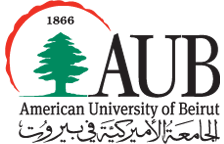 CorrosionChemical EngineeringFaculty of Engineering and ArchitectureAmerican University of BeirutFriday November, 16th, 201216.00-18.00 This exam paper has 5 questionsAnswer all questionsYou have two hours to complete this exam GOOD LUCKQ1.	(a) Discuss three industrial consequences of corrosion problems. 		(6 marks)	(b) Give two practical examples for each of the following:              Dissimilar metal corrosionDifferential aeration  cellsMetals less noble than H2(6 marks)(c) Plot a typical graph of the Pourbaix diagram for iron showing the main regions.  How can this diagram help you in designing storage tanks for acids?			(5 marks)		(d) Draw a schematic diagram illustrating a typical galvanic cell.  Identify the different cell components on the diagram.  Show typical corrosion reactions (anodic and cathodic) and identify typical applications in industry.					(8 marks)Q2.	Explain the following cases that cannot be predicted by EMF.Although iron shows a (–ve) potential, it will not corrode in certain environments.Pb does not dissolve in concentrated H2SO4 Al does not dissolve in concentrated HNO3 Although Cu and Ag are more noble than hydrogen but they dissolve in KCN with vigorous evolution of H2 forming the complexes: 	K3 [Cu(CN)4] and K [Ag(CN)2]Although Cu is more noble than hydrogen, it dissolves in HNO3(10 marks)Q3.	A stainless steel alloy has the following composition and elemental properties.Determine the penetration rate of this alloy equivalent to 1 μA/cm2 corrosion current.		r (mpy) = 0.129 M.i/(n.ρ)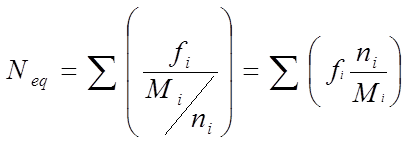 M/n = EW =1/ Neq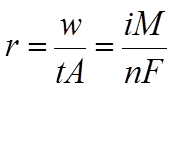 Where:fi = mass fraction of ith elementni = electrons exchanged in the ith elementMi = Molar mass (= atomic weight) of ith element 		Neq = number of equivalents in unit mass of alloyEW = equivalent weight of alloy										(12 marks)Q4.	Explain briefly the three different types of polarization giving examples (one example per type).								(9 marks)Q5.	(a) Show that the corrosion potential due to activation polarization and the equivalent current (Icorr) can be determined mathematically according to the following equations.									(14 marks)E corr = (bc Eeq,a –ba Eeq,c)/(bc-ba) + bcba[log10(Io,c)-log10(Io,a)]/(bc-ba)Log10 (I corr) = (Ecorr-Eeq,a + b log10(Io,a))/ba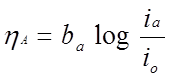 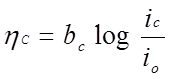 Eeq = equilibrium or Nernst potentialQ5.	(b) Find the corrosion potential, Ecorr, and corrosion current, Icorr, for iron (Fe) iron in a deaerated  solution at 25°C, pH=5 using the equations in part a and graphically (Evans Charts).										(20 marks)AnodeSurface area =1 cm2Io = 10-6 Aba  = 0.120 V/decadeCathodeSurface area = 1 cm2Io = 10-6 Abc  = 0.120 V/decadeQ5.	(c) Show how a limiting current of 1 x 10-4 A might affect both E corr and Icorr.										(10 marks)END OF EXAM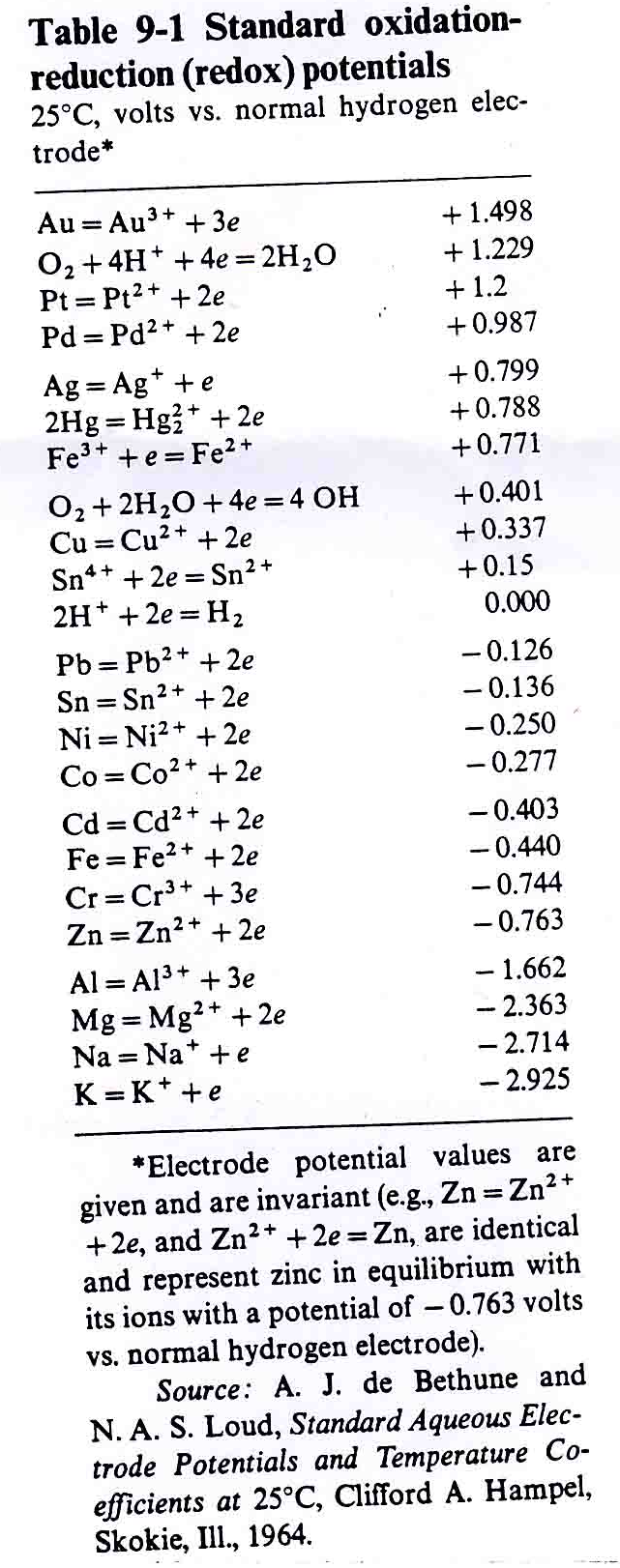 MetalMass %Atomic WeightValencyDensity (g/cm3)Fe7055.827.86Cr1852.037.10Ni  858.728.90Mo  395.9210.2